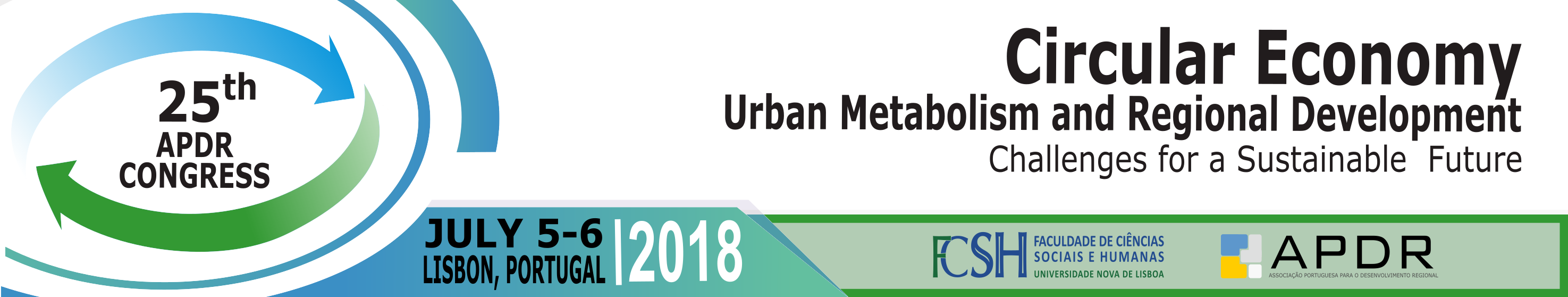 Special Session ProposalTitle:	The name(s) of the organizer(s), with affiliation(s) and email(s) (identifying the chair)	Aim and scope of the session (100 words): 